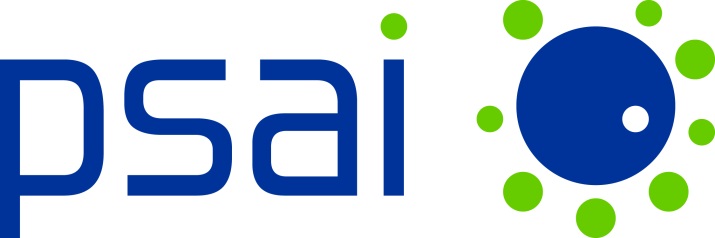 Application for the PSAI PEC Travel Funding Support Scheme (Available only for PSAI MEMBERS)The PSAI provides conference travel grants to postgraduate students and early career political scientists (PEC). Applications are accepted on a rolling basis, and will be evaluated by the PSAI Secretary, Treasurer, and Ph.D. Student Representative. Applicants must be PSAI members, and either postgraduate students or early career political scientists (with a Ph.D. received no more than three years ago). Researchers can receive funding of €800 for a maximum of two conferences per academic year (September–August). The PSAI will not accept applications to fund past events.To apply for funding, please complete this form and return it to psaipresident@gmail.com. Please note: The minimum award is €50; the maximum is €400. Admissible expenses include conference registration, transportation to/from the conference, public transportation at the conference location, accommodation, and a per diem of €30 per day for meals. (Receipts will be required for all expenses except the per diem for meals.) Requests to have other expenses covered will be considered on a case-by-case basis. Claimants should claim reimbursement via the PSAI’s reimbursement form. Payments will be made into the applicant’s bank account after the conference.If you are a postgraduate student, please obtain the signature of either your supervisor or your Head of Departmental/School to confirm that your department cannot fund you or is only partly able to fund you.Signature: ______________________________________Name (print): ___________________________________(If part-funding, please indicate how much: 		)How much are you claiming?Total:	Please use the space below to write anything that you wish to say in support of your claim. (You are strongly encouraged to fill in this section).